gemäß Verordnung (EG) Nr. 1907/2006SicherheitsdatenblattNohtec GmbHCYANACRYLAT-KLEBSTOFFEÜberarbeitet am: 05.01.2021 Materialnummer: Siehe ProuktidentifikatorSeite 1 von 11ABSCHNITT 1: Bezeichnung des Stoffs beziehungsweise des Gemischs und des UnternehmensCYANACRYLAT-KLEBSTOFFE CA 3210, 3400, 3401, 3406, 3411, 3422, 3454, 3480, 34961.1. ProduktidentifikatorWeitere Handelsnamen1.2. Relevante identifizierte Verwendungen des Stoffs oder Gemischs und Verwendungen, von denen abgeraten wirdVerwendung des Stoffs/des GemischsCyanacrylathaltiger Klebstoff.Jede nicht bestimmungsgemäße Verwendung.Verwendungen, von denen abgeraten wird1.3. Einzelheiten zum Lieferanten, der das Sicherheitsdatenblatt bereitstelltNohtec GmbHFirmenname:Straße:Höhenweg 9Ort:D-53937 SchleidenTelefon:Telefax:+49 (0) 2445 852432+49 (0) 2445 852433www.zyrobond.comInternet:Dr. Gans-Eichler                          e-mail: info@tge-consult.deChemieberatung GmbH               Tel.: +49(0)2534 6441185Otto-Hahn-Str. 36                             www.tge-consult.deD-48161 MünsterAuskunftgebender Bereich:Giftnotruf Erfurt (GGIZ Erfurt): +49-361-7307301.4. Notrufnummer:ABSCHNITT 2: Mögliche Gefahren2.1. Einstufung des Stoffs oder GemischsVerordnung (EG) Nr. 1272/2008Gefahrenkategorien:Ätz-/Reizwirkung auf die Haut: Hautreiz. 2Schwere Augenschädigung/Augenreizung: Augenreiz. 2Spezifische Zielorgan-Toxizität (einmalige Exposition): STOT einm. 3Gefahrenhinweise:Verursacht Hautreizungen.Verursacht schwere Augenreizung.Kann die Atemwege reizen.2.2. KennzeichnungselementeVerordnung (EG) Nr. 1272/2008Gefahrbestimmende Komponenten zur EtikettierungEthyl-2-cyanacrylatDruckdatum: 05.01.2021D - DERevisions-Nr.: 3,0gemäß Verordnung (EG) Nr. 1907/2006SicherheitsdatenblattNohtec GmbHCYANACRYLAT-KLEBSTOFFEÜberarbeitet am: 05.01.2021 Materialnummer: Siehe ProuktidentifikatorSeite 2 von 11Signalwort:AchtungPiktogramme: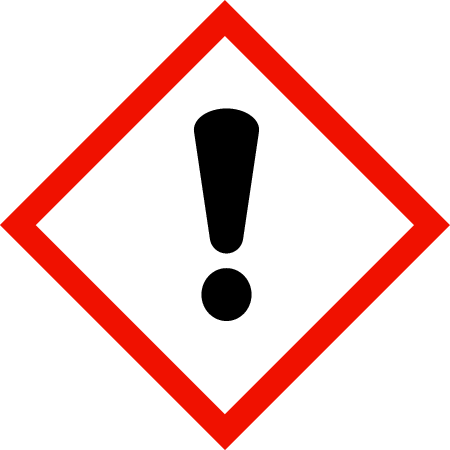 H315	Verursacht Hautreizungen.H319	Verursacht schwere Augenreizung.H335	Kann die Atemwege reizen.GefahrenhinweiseP261	Einatmen von Staub/Rauch/Gas/Nebel/Dampf/Aerosol vermeiden.P280	Schutzhandschuhe/Schutzkleidung/Augenschutz/Gesichtsschutz/Gehörschutz tragen.P305+P351+P338	BEI KONTAKT MIT DEN AUGEN: Einige Minuten lang behutsam mit Wasser ausspülen. Eventuell vorhandene Kontaktlinsen nach Möglichkeit entfernen. Weiter ausspülen.P312	Bei Unwohlsein GIFTINFORMATIONSZENTRUM/Arzt anrufen.P403+P233	An einem gut belüfteten Ort aufbewahren. Behälter dicht verschlossen halten.P501	Inhalt / Behälter der Entsorgung gemäß den örtlichen/nationalen/internationalen Vorschriften zuführen.SicherheitshinweiseEUH202	Cyanacrylat. Gefahr. Klebt innerhalb von Sekunden Haut und Augenlider zusammen. Darf nicht in die Hände von Kindern gelangen.Besondere Kennzeichnung bestimmter GemischeDie Stoffe im Gemisch erfüllen nicht die PBT/vPvB Kriterien gemäß REACH, Anhang XIII.2.3. Sonstige GefahrenABSCHNITT 3: Zusammensetzung/Angaben zu Bestandteilen3.2. GemischeGefährliche InhaltsstoffeAnteilBezeichnungCAS-Nr.EG-Nr.Index-Nr.REACH-Nr.GHS-Einstufung70 - 90 %7085-85-0Ethyl-2-cyanacrylat230-391-5607-236-00-9Skin Irrit. 2, Eye Irrit. 2, STOT SE 3; H315 H319 H335Wortlaut der H- und EUH-Sätze: siehe Abschnitt 16.Spezifische Konzentrationsgrenzen und M-FaktorenAnteilBezeichnungCAS-Nr.EG-Nr.Spezifische Konzentrationsgrenzen und M-Faktoren7085-85-0230-391-570 - 90 %Ethyl-2-cyanacrylatSTOT SE 3; H335: >= 10 - 100Weitere AngabenDas Produkt enthält keine gelisteten SVHC Stoffe > 0,1% gemäß Verordnung (EG) Nr. 1907/2006 § 59 (REACH).ABSCHNITT 4: Erste-Hilfe-Maßnahmen4.1. Beschreibung der Erste-Hilfe-MaßnahmenBei Unfall oder Unwohlsein sofort Arzt hinzuziehen (wenn möglich, Betriebsanweisung oder Allgemeine HinweiseDruckdatum: 05.01.2021D - DERevisions-Nr.: 3,0gemäß Verordnung (EG) Nr. 1907/2006SicherheitsdatenblattNohtec GmbHCYANACRYLAT-KLEBSTOFFEÜberarbeitet am: 05.01.2021 Materialnummer: Siehe ProuktidentifikatorSeite 3 von 11Sicherheitsdatenblatt vorzeigen).Bei Unfall durch Einatmen: Verunfallten an die frische Luft bringen und ruhigstellen. Bei Reizung der Atemwege Arzt aufsuchen.Nach EinatmenBehutsam mit viel Wasser und Seife waschen. Bei Hautreizungen Arzt aufsuchen.Nach HautkontaktBei Berührung mit den Augen sofort bei geöffnetem Lidspalt 10 bis 15 Minuten mit fließendem Wasser spülen. Anschließend Augenarzt aufsuchen.Nach AugenkontaktMund gründlich mit Wasser ausspülen. Reichlich Wasser in kleinen Schlucken trinken lassen (Verdünnungseffekt). KEIN Erbrechen herbeiführen. Bei Auftreten von Symptomen oder in Zweifelsfällen ärztlichen Rat einholen.Nach Verschlucken4.2. Wichtigste akute und verzögert auftretende Symptome und WirkungenNach Hautkontakt: Reizung. Erythem (Rötung) Nach Augenkontakt: Reizung. Tränenfluss. Nach Einatmen: Reizung.4.3. Hinweise auf ärztliche Soforthilfe oder SpezialbehandlungSymptomatische Behandlung.ABSCHNITT 5: Maßnahmen zur Brandbekämpfung5.1. LöschmittelKohlendioxid (CO2). Trockenlöschmittel. alkoholbeständiger Schaum. Sprühwasser.Geeignete LöschmittelWasservollstrahl.Ungeeignete Löschmittel5.2. Besondere vom Stoff oder Gemisch ausgehende GefahrenIm Brandfall können entstehen: Gase/Dämpfe, giftig.Im Brandfall: Umgebungsluftunabhängiges Atemschutzgerät verwenden.5.3. Hinweise für die BrandbekämpfungKontaminiertes Löschwasser getrennt sammeln. Nicht in die Kanalisation oder Gewässer gelangen lassen. Löschmaßnahmen auf die Umgebung abstimmen.Zusätzliche HinweiseABSCHNITT 6: Maßnahmen bei unbeabsichtigter Freisetzung6.1. Personenbezogene Vorsichtsmaßnahmen, Schutzausrüstungen und in Notfällen anzuwendende VerfahrenSichere Handhabung: siehe Abschnitt 7 Persönliche Schutzausrüstung: siehe Abschnitt 8Ein Eintrag in die Umwelt ist zu vermeiden.6.2. UmweltschutzmaßnahmenMit flüssigkeitsbindendem Material (Sand, Kieselgur, Säurebinder, Universalbinder) aufnehmen. Das aufgenommene Material gemäß Abschnitt Entsorgung behandeln. Verschmutzte Gegenstände und Flächen unter Beachtung der Umweltvorschriften gründlich reinigen.6.3. Methoden und Material für Rückhaltung und ReinigungEntsorgung: siehe Abschnitt 136.4. Verweis auf andere AbschnitteABSCHNITT 7: Handhabung und LagerungDruckdatum: 05.01.2021D - DERevisions-Nr.: 3,0gemäß Verordnung (EG) Nr. 1907/2006SicherheitsdatenblattNohtec GmbHCYANACRYLAT-KLEBSTOFFEÜberarbeitet am: 05.01.2021 Materialnummer: Siehe ProuktidentifikatorSeite 4 von 117.1. Schutzmaßnahmen zur sicheren HandhabungBei der Arbeit geeignete Schutzkleidung tragen. Siehe Abschnitt 8.Hinweise zum sicheren UmgangÜbliche Maßnahmen des vorbeugenden Brandschutzes.Hinweise zum Brand- und ExplosionsschutzSchutz- und Hygienemaßnahmen:  Siehe Abschnitt 8.Weitere Angaben zur Handhabung7.2. Bedingungen zur sicheren Lagerung unter Berücksichtigung von UnverträglichkeitenBehälter dicht geschlossen halten und an einem kühlen, gut gelüfteten Ort aufbewahren.Anforderungen an Lagerräume und BehälterNicht zusammen lagern mit: Explosivstoffe. Entzündend (oxidierend) wirkende feste Stoffe. Entzündend (oxidierend) wirkende flüssige Stoffe. Radioaktive Stoffe. Ansteckungsgefährliche Stoffe. Nahrungs- und Futtermittel.ZusammenlagerungshinweiseDie Verpackung trocken und gut verschlossen halten, um Verunreinigung und Absorption von Feuchtigkeit zu vermeiden. Empfohlene Lagerungstemperatur: 20°CSchützen gegen: Frost. UV-Einstrahlung/Sonnenlicht. Hitze. FeuchtigkeitWeitere Angaben zu den Lagerbedingungen10-13Lagerklasse nach TRGS 510:7.3. Spezifische EndanwendungenSiehe Abschnitt 1.ABSCHNITT 8: Begrenzung und Überwachung der Exposition/Persönliche Schutzausrüstungen8.1. Zu überwachende ParameterBisher wurden keine nationalen Grenzwerte festgelegt.Zusätzliche Hinweise zu Grenzwerten8.2. Begrenzung und Überwachung der ExpositionTechnische Maßnahmen und die Anwendung geeigneter Arbeitsverfahren haben Vorrang vor dem Einsatz persönlicher Schutzausrüstungen.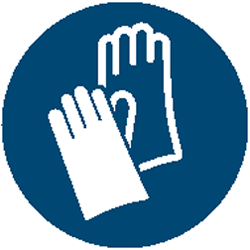 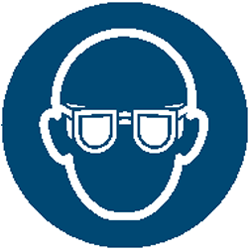 Für ausreichende Lüftung sorgen.Geeignete technische SteuerungseinrichtungenBehälter nach Produktentnahme immer dicht verschliessen. Am Arbeitsplatz nicht essen, trinken, rauchen, schnupfen. Vor den Pausen und bei Arbeitsende Hände waschen.Schutz- und HygienemaßnahmenSchutzbrille tragen; Chemiebrille (wenn Spritzer möglich sind). DIN EN 166Augen-/GesichtsschutzGeeignete Schutzhandschuhe tragen. Geeignetes Material:FKM (Fluorkautschuk). - Dicke des Handschuhmaterials: 0,4 mm Durchbruchszeit: >= 8 hButylkautschuk. - Dicke des Handschuhmaterials: 0,5 mm Durchbruchszeit: >= 8 hHandschutzDruckdatum: 05.01.2021D - DERevisions-Nr.: 3,0gemäß Verordnung (EG) Nr. 1907/2006SicherheitsdatenblattNohtec GmbHCYANACRYLAT-KLEBSTOFFEÜberarbeitet am: 05.01.2021 Materialnummer: Siehe ProuktidentifikatorSeite 5 von 11CR (Polychloropren, Chloroprenkautschuk). - Dicke des Handschuhmaterials: 0,5 mm Durchbruchszeit: >= 8 hNBR (Nitrilkautschuk). - Dicke des Handschuhmaterials: 0,35 mm Durchbruchszeit: >= 8 hPVC (Polyvinylchlorid). - Dicke des Handschuhmaterials: 0,5 mm Durchbruchszeit: >= 8 hDie einzusetzenden Handschuhe müssen den Spezifikationen der EG-Verordnung (EU) 2016/425 und der sich daraus ergebenden Norm EN374 genügen. Vor Gebrauch auf Dichtheit/Undurchlässigkeit überprüfen.  Bei beabsichtigter Wiederverwendung Handschuhe vor dem Ausziehen reinigen und gut durchlüftet aufbewahren.Geeigneter Körperschutz: Laborkittel. Mindeststandards für Schutzmaßnahmen beim Umgang mit Arbeitsstoffen sind in der TRGS 500 aufgeführt.KörperschutzBei sachgemäßer Verwendung und unter normalen Bedingungen ist ein Atemschutz nicht erforderlich. Atemschutz ist erforderlich bei: -Grenzwertüberschreitung-unzureichender Belüftung und Aerosol- oder Nebelbildung Geeignetes Atemschutzgerät: Partikelfiltergerät (DIN EN 143). Filtertyp: P1-3Die Atemschutzfilterklasse ist unbedingt der maximalen Schadstoffkonzentration (Gas/Dampf/Aerosol/Partikel) anzupassen, die beim Umgang mit dem Produkt entstehen kann. Bei Konzentrationsüberschreitung muss Isoliergerät benutzt werden! Die Tragezeitbegrenzungen nach GefStoffV in Verbindung mit den Regeln für den Einsatz von Atemschutzgeräten (BGR 190) sind zu beachten.AtemschutzProdukt nicht unkontrolliert in die Umwelt gelangen lassen.Begrenzung und Überwachung der UmweltexpositionflüssigAggregatzustand:9.1. Angaben zu den grundlegenden physikalischen und chemischen EigenschaftenABSCHNITT 9: Physikalische und chemische EigenschaftenFarbe:farbloscharakteristischGeruch:pH-Wert:nicht bestimmtZustandsänderungennicht bestimmtSchmelzpunkt:150 °CSiedebeginn und Siedebereich:nicht bestimmtSublimationstemperatur:nicht bestimmtErweichungspunkt:nicht bestimmtPourpoint:85 °CFlammpunkt:Weiterbrennbarkeit:Keine selbstunterhaltende Verbrennungkeine/keinerExplosionsgefahrennicht bestimmtUntere Explosionsgrenze:nicht bestimmtObere Explosionsgrenze:nicht bestimmtZündtemperatur:Selbstentzündungstemperaturnicht bestimmtGas:nicht bestimmtZersetzungstemperatur:Druckdatum: 05.01.2021D - DERevisions-Nr.: 3,0gemäß Verordnung (EG) Nr. 1907/2006SicherheitsdatenblattNohtec GmbHCYANACRYLAT-KLEBSTOFFEÜberarbeitet am: 05.01.2021 Materialnummer: Siehe ProuktidentifikatorSeite 6 von 11keine/keinerBrandfördernde Eigenschaften0,39 hPaDampfdruck:Dichte:1,04 g/cm³Wasserlöslichkeit:unlöslichLöslichkeit in anderen LösungsmittelnAceton (sehr gut löslich.)nicht bestimmtVerteilungskoeffizient:Dyn. Viskosität:nicht bestimmtKin. Viskosität:nicht bestimmtAuslaufzeit:nicht bestimmtDampfdichte:nicht bestimmtVerdampfungsgeschwindigkeit:nicht bestimmtnicht bestimmtLösemitteltrennprüfung:nicht bestimmtLösemittelgehalt:9.2. Sonstige Angabennicht bestimmtFestkörpergehalt:ABSCHNITT 10: Stabilität und Reaktivität10.1. ReaktivitätEs liegen keine Informationen vor.10.2. Chemische StabilitätDas Produkt ist unter den empfohlenen Lagerungs-, Verwendungs- und Temperaturbedingungen chemisch stabil.10.3. Möglichkeit gefährlicher ReaktionenSiehe Kapitel 10.5.Gefährliche Polymerisation: Exotherme Reaktionen mit: Wasser. Amine. Alkalien (Laugen). Alkohol.10.4. Zu vermeidende BedingungenOxidationsmittel, stark. Wasser. Starke Säure.10.5. Unverträgliche MaterialienIm Brandfall können entstehen: Gase/Dämpfe, giftig.10.6. Gefährliche ZersetzungsprodukteABSCHNITT 11: Toxikologische Angaben11.1. Angaben zu toxikologischen WirkungenToxikokinetik, Stoffwechsel und VerteilungKeine Daten verfügbar.Akute ToxizitätAufgrund der verfügbaren Daten sind die Einstufungskriterien nicht erfüllt.BezeichnungCAS-Nr.QuelleSpeziesDosisExpositionswegMethode7085-85-0Ethyl-2-cyanacrylatRatteLD50	>5000 mg/kgoralDruckdatum: 05.01.2021D - DERevisions-Nr.: 3,0gemäß Verordnung (EG) Nr. 1907/2006SicherheitsdatenblattNohtec GmbHCYANACRYLAT-KLEBSTOFFEÜberarbeitet am: 05.01.2021 Materialnummer: Siehe ProuktidentifikatorSeite 7 von 11KaninchenLD50	>2000 mg/kgdermalVerursacht Hautreizungen.Verursacht schwere Augenreizung.Reizwirkung der Atemwege: Relative Luftfeuchtigkeit (%): < 50%: Bildung von: Gase/Dämpfe, reizend.Reiz- und ÄtzwirkungSensibilisierende WirkungenAufgrund der verfügbaren Daten sind die Einstufungskriterien nicht erfüllt.Dampf nicht einatmen. Kann bei empfindlichen Personen Sensibilisierung bewirken.Krebserzeugende, erbgutverändernde und fortpflanzungsgefährdende WirkungenAufgrund der verfügbaren Daten sind die Einstufungskriterien nicht erfüllt.Spezifische Zielorgan-Toxizität bei einmaliger ExpositionKann die Atemwege reizen. (Ethyl-2-cyanacrylat)Aufgrund der verfügbaren Daten sind die Einstufungskriterien nicht erfüllt.Spezifische Zielorgan-Toxizität bei wiederholter ExpositionAspirationsgefahrAufgrund der verfügbaren Daten sind die Einstufungskriterien nicht erfüllt.Keine Daten verfügbar.Spezifische Wirkungen im TierversuchAllgemeine BemerkungenNach Hautkontakt: Reizung. Erythem (Rötung) Nach Augenkontakt: Reizung. Tränenfluss. Nach Einatmen: Reizung.ABSCHNITT 12: Umweltbezogene Angaben12.1. ToxizitätDas Produkt wurde nicht geprüft.12.2. Persistenz und AbbaubarkeitDas Produkt wurde nicht geprüft.12.3. BioakkumulationspotenzialKein Hinweis auf Bioakkumulationspotential.Keine Daten verfügbar.12.4. Mobilität im Boden12.5. Ergebnisse der PBT- und vPvB-BeurteilungDie Stoffe im Gemisch erfüllen nicht die PBT/vPvB Kriterien gemäß REACH, Anhang XIII.Keine Daten verfügbar.12.6. Andere schädliche WirkungenNicht in die Kanalisation oder Gewässer gelangen lassen.Weitere HinweiseABSCHNITT 13: Hinweise zur Entsorgung13.1. Verfahren der AbfallbehandlungEmpfehlungen zur EntsorgungDie nationalen Rechtsvorschriften sind zusätzlich zu beachten! Wegen einer Abfallentsorgung den zuständigen zugelassenen Entsorger ansprechen.  Nicht kontaminierte und restentleerte Verpackungen können einer Wiederverwertung zugeführt werden. Die Zuordnung der Abfallschlüsselnummern/Abfallbezeichnungen ist entsprechend EAKV branchen- und prozessspezifisch durchzuführen. Vorschlagsliste für Abfallschlüssel/Abfallbezeichnungen gemäß EAKV/AVV:Druckdatum: 05.01.2021D - DERevisions-Nr.: 3,0gemäß Verordnung (EG) Nr. 1907/2006SicherheitsdatenblattNohtec GmbHCYANACRYLAT-KLEBSTOFFEÜberarbeitet am: 05.01.2021 Materialnummer: Siehe ProuktidentifikatorSeite 8 von 11Abfallschlüssel - ungebrauchtes Produkt200127SIEDLUNGSABFÄLLE (HAUSHALTSABFÄLLE UND ÄHNLICHE GEWERBLICHE UND INDUSTRIELLE ABFÄLLE SOWIE ABFÄLLE AUS EINRICHTUNGEN), EINSCHLIESSLICH GETRENNT GESAMMELTER FRAKTIONEN; Getrennt gesammelte Fraktionen (außer 15 01); Farben, Druckfarben, Klebstoffe und Kunstharze, die gefährliche Stoffe enthalten; gefährlicher AbfallAbfallschlüssel - verbrauchtes ProduktSIEDLUNGSABFÄLLE (HAUSHALTSABFÄLLE UND ÄHNLICHE GEWERBLICHE UND INDUSTRIELLE ABFÄLLE SOWIE ABFÄLLE AUS EINRICHTUNGEN), EINSCHLIESSLICH GETRENNT GESAMMELTER FRAKTIONEN; Getrennt gesammelte Fraktionen (außer 15 01); Farben, Druckfarben, Klebstoffe und Kunstharze, die gefährliche Stoffe enthalten; gefährlicher Abfall200127Abfallschlüssel - ungereinigte VerpackungVERPACKUNGSABFALL, AUFSAUGMASSEN, WISCHTÜCHER, FILTERMATERIALIEN UND SCHUTZKLEIDUNG (A.N.G.); Verpackungen (einschließlich getrennt gesammelter kommunaler Verpackungsabfälle); Verpackungen, die Rückstände gefährlicher Stoffe enthalten oder durch gefährliche Stoffe verunreinigt sind; gefährlicher Abfall150110Kontaminierte Verpackungen sind wie der Stoff zu behandeln.Entsorgung ungereinigter Verpackung und empfohlene ReinigungsmittelABSCHNITT 14: Angaben zum TransportLandtransport (ADR/RID)14.1. UN-Nummer:Kein Gefahrgut im Sinne dieser Transportvorschriften.Kein Gefahrgut im Sinne dieser Transportvorschriften.14.2. Ordnungsgemäße UN-Versandbezeichnung:Kein Gefahrgut im Sinne dieser Transportvorschriften.14.3. Transportgefahrenklassen:14.4. Verpackungsgruppe:Kein Gefahrgut im Sinne dieser Transportvorschriften.Binnenschiffstransport (ADN)14.1. UN-Nummer:Kein Gefahrgut im Sinne dieser Transportvorschriften.14.2. Ordnungsgemäße UN-Versandbezeichnung:Kein Gefahrgut im Sinne dieser Transportvorschriften.14.3. Transportgefahrenklassen:Kein Gefahrgut im Sinne dieser Transportvorschriften.14.4. Verpackungsgruppe:Kein Gefahrgut im Sinne dieser Transportvorschriften.Seeschiffstransport (IMDG)14.1. UN-Nummer:Kein Gefahrgut im Sinne dieser Transportvorschriften.Kein Gefahrgut im Sinne dieser Transportvorschriften.14.2. Ordnungsgemäße UN-Versandbezeichnung:14.3. Transportgefahrenklassen:Kein Gefahrgut im Sinne dieser Transportvorschriften.14.4. Verpackungsgruppe:Kein Gefahrgut im Sinne dieser Transportvorschriften.Lufttransport (ICAO-TI/IATA-DGR)14.1. UN-Nummer:Kein Gefahrgut im Sinne dieser Transportvorschriften.Kein Gefahrgut im Sinne dieser Transportvorschriften.14.2. Ordnungsgemäße UN-Versandbezeichnung:Kein Gefahrgut im Sinne dieser Transportvorschriften.14.3. Transportgefahrenklassen:Kein Gefahrgut im Sinne dieser Transportvorschriften.14.4. Verpackungsgruppe:14.5. UmweltgefahrenNeinUMWELTGEFÄHRDEND: 14.6. Besondere Vorsichtsmaßnahmen für den VerwenderSiehe Abschnitt 6-8Druckdatum: 05.01.2021D - DERevisions-Nr.: 3,0gemäß Verordnung (EG) Nr. 1907/2006SicherheitsdatenblattNohtec GmbHCYANACRYLAT-KLEBSTOFFEÜberarbeitet am: 05.01.2021 Materialnummer: Siehe ProuktidentifikatorSeite 9 von 1114.7. Massengutbeförderung gemäß Anhang II des MARPOL-Übereinkommens und gemäß IBC-Codenicht relevantABSCHNITT 15: Rechtsvorschriften15.1. Vorschriften zu Sicherheit, Gesundheits- und Umweltschutz/spezifische Rechtsvorschriften für den Stoff oder das GemischEU-VorschriftenVerwendungsbeschränkungen (REACH, Anhang XVII):Eintrag 3Es liegen keine Informationen vor.Angaben zur IE-Richtlinie 2010/75/EU (VOC):Es liegen keine Informationen vor.Angaben zur VOC-Richtlinie 2004/42/EG:Angaben zur SEVESO III-Richtlinie 2012/18/EU:Unterliegt nicht der SEVESO III-RichtlinieZusätzliche HinweiseSicherheitsdatenblatt gemäß Verordnung (EG) Nr. 1907/2006 (geändert durch Verordnung (EU) Nr. 2020/878)Das Gemisch ist als gefährlich eingestuft im Sinne der Verordnung (EG) Nr. 1272/2008 [CLP]. REACH 1907/2006 Anhang XVII, Nr. (Gemisch): 3Nationale Vorschriften5.2.5: Organische Stoffe, angegeben als Gesamtkohlenstoff bei m >= 0.50 kg/h: Konz. 50 mg/m³Technische Anleitung Luft I:nicht bestimmtAnteil:1 - schwach wassergefährdendWassergefährdungsklasse:Einstufung von Gemischen gemäß Anlage 1, Nr. 5 AwSVStatus:15.2. StoffsicherheitsbeurteilungStoffsicherheitsbeurteilungen für Stoffe in dieser Mischung wurden nicht durchgeführt.ABSCHNITT 16: Sonstige AngabenÄnderungenRev. 1,00; 19.02.2015, NeuerstellungRev. 2,00; 11.09.2018; Änderungen in Kapitel: 1-16 Rev. 3,00; 05.01.2021; Änderungen in Kapitel: 1, 16Abkürzungen und AkronymeADR: Accord européen sur le transport des marchandises dangereuses par Route (Europäisches Übereinkommen über die internationale Beförderung gefährlicher Güter auf der Straße) AwSV: Verordnung über Anlagen zum Umgang mit wassergefährdenden StoffenAGW:  Arbeitsplatzgrenzwert AVV: AbfallverzeichnisverordnungCAS Chemical Abstracts ServiceCLP: Classification, Labelling and Packaging of substances and mixtures DNEL:  Derived No Effect Leveld: day(s)EAKV: Europäisches Abfallverzeichnis gemäß Entwurf AbfallverzeichnisverordnungEINECS: European INventory of Existing Commercial chemical SubstancesELINCS: European LIst of Notified Chemical SubstancesECHA: European Chemicals AgencyEWC: European Waste CatalogueIARC: INTERNATIONAL AGENCY FOR RESEARCH ON CANCERIMDG: International Maritime Code for Dangerous GoodsDruckdatum: 05.01.2021D - DERevisions-Nr.: 3,0gemäß Verordnung (EG) Nr. 1907/2006SicherheitsdatenblattNohtec GmbHCYANACRYLAT-KLEBSTOFFEÜberarbeitet am: 05.01.2021 Materialnummer: Siehe ProuktidentifikatorSeite 10 von 11IATA: International Air Transport AssociationIATA-DGR: Dangerous Goods Regulations by the "International Air Transport Association" (IATA)ICAO: International Civil Aviation OrganizationICAO-TI: Technical Instructions by the "International Civil Aviation Organization" (ICAO)GHS: Globally Harmonized System of Classification and Labelling of ChemicalsGefStoffV: Gefahrstoffverordnung (Ordinance on Hazardous Substances, Germany)h: hourLOAEL: Lowest observed adverse effect levelLOAEC: Lowest observed adverse effect concentrationLC50: Lethal concentration, 50 percentLD50: Lethal dose, 50 percentNOAEL: No observed adverse effect levelNOAEC: No observed adverse effect concentrationNLP: No-Longer PolymersN/A: not applicable OECD: Organisation for Economic Co-operation and DevelopmentPNEC: predicted no effect concentrationPBT: Persistent bioaccumulative toxic RID: Règlement international concernant le transport des marchandises dangereuses par chemin de fer (Regulations Concerning the International Transport of Dangerous Goods by Rail )REACH:  Registration, Evaluation, Authorisation of ChemicalsSVHC: substance of very high concern TRGS: Technische Regeln für GefahrstoffeUN:  United NationsVOC: Volatile Organic CompoundsVwVwS: Verwaltungsvorschrift wassergefaehrdender StoffeWGK: WassergefaehrdungsklasseEinstufung von Gemischen und verwendete Bewertungsmethode gemäß Verordnung (EG) Nr. 1272/2008 [CLP]EinstufungsverfahrenEinstufungSkin Irrit. 2; H315BerechnungsverfahrenEye Irrit. 2; H319BerechnungsverfahrenSTOT SE 3; H335BerechnungsverfahrenH315	Verursacht Hautreizungen.H319	Verursacht schwere Augenreizung.H335	Kann die Atemwege reizen.EUH202	Cyanacrylat. Gefahr. Klebt innerhalb von Sekunden Haut und Augenlider zusammen. Darf nicht in die Hände von Kindern gelangen.Wortlaut der H- und EUH-Sätze (Nummer und Volltext)Einstufung gemäß Verordnung (EG) Nr. 1272/2008 [CLP] - Einstufungsverfahren:Gesundheitsgefahren: Berechnungsverfahren. Umweltgefahren: Berechnungsverfahren.  Physikalische Gefahren: Auf Basis von Prüfdaten und / oder berechnet und / oder geschätzt.Die Angaben in diesem Sicherheitsdatenblatt entsprechen nach bestem Wissen unseren Erkenntnissen bei Drucklegung. Die Informationen sollen Ihnen Anhaltspunkte für den sicheren Umgang mit dem in diesem Sicherheitsdatenblatt genannten Produkt bei Lagerung, Verarbeitung, Transport und Entsorgung geben. Die Angaben sind nicht übertragbar auf andere Produkte. Soweit das Produkt mit anderen Materialien vermengt, vermischt oder verarbeitet wird, oder einer Bearbeitung unterzogen wird, können die Angaben in diesem Sicherheitsdatenblatt, soweit sich hieraus nicht ausdrücklich etwas anderes ergibt, nicht auf das so gefertigte neue Material übertragen werden.Weitere AngabenDruckdatum: 05.01.2021D - DERevisions-Nr.: 3,0gemäß Verordnung (EG) Nr. 1907/2006SicherheitsdatenblattNohtec GmbHCYANACRYLAT-KLEBSTOFFEÜberarbeitet am: 05.01.2021 Materialnummer: Siehe ProuktidentifikatorSeite 11 von 11(Die Daten der gefährlichen Inhaltsstoffe wurden jeweils dem letztgültigen Sicherheitsdatenblatt des Vorlieferanten entnommen.)Druckdatum: 05.01.2021D - DERevisions-Nr.: 3,0